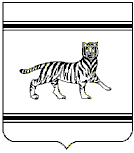 Муниципальное образование «Бабстовское сельское поселение»Ленинского муниципального  районаЕврейской автономной областиАДМИНИСТРАЦИЯ  СЕЛЬСКОГО ПОСЕЛЕНИЯПОСТАНОВЛЕНИЕ24.01.2017											№ 1с. БабстовоОб утверждении порядка предоставления нормативных правовых актов и проектов нормативных правовых актов администрацией сельского поселения в прокуратуру Ленинского района Еврейской автономной области для проведения антикоррупционной экспертизыВ соответствии с Федеральным законом от 06.10.2003 N 131 -ФЗ «Об общих принципах организации местного самоуправления в Российской Федерации», Федеральным законом от 17.07.2009 N 172-ФЗ «Об антикоррупционной экспертизе нормативных правовых актов и проектов нормативных правовых актов», руководствуясь Уставом муниципального образования «Бабстовское сельское поселение» Ленинского муниципального района Еврейской автономной области, администрация сельского поселенияПОСТАНОВЛЯЕТ:1. Утвердить настоящий порядок предоставления нормативных правовых актов и проектов нормативных правовых актов администрацией сельского поселения в прокуратуру Ленинского района Еврейской автономной области для проведения антикоррупционной экспертизы2. Обязанность по предоставлению нормативных правовых актов и проектов нормативно правовых актов администрации сельского поселения в прокуратуру Ленинского района Еврейской автономной области, возложить на старшего специалиста администрации сельского поселения Т.В. Шапиро.3. Контроль за исполнением настоящего постановления возложить на старшего специалиста 1 разряда администрации сельского поселения        Т.В. Шапиро.4. Опубликовать настоящее постановление в «Информационном бюллетене» Бабстовского сельского поселения.	5. Настоящее постановление вступает в силу после дня его официального опубликования.Глава администрациисельского поселения					                 В.В. ФарафонтовУТВЕРЖДЕН   постановлением администрации                  сельского поселения   от 24.01.2017  № 1Порядок предоставления нормативных правовых актов и проектов нормативных правовых актов администрацией сельского поселения в прокуратуру Ленинского района Еврейской автономной области для проведения антикоррупционной экспертиз1. Настоящий порядок разработан в целях организации взаимодействия администрации сельского поселения (далее – администрация) и прокуратуры Ленинского района Еврейской автономной области (далее – прокуратура) в целях реализации полномочий по проведению антикоррупционной экспертизы, возложенных на органы прокуратуры Федеральным законом от 17.07.2009 № 172-ФЗ «Об экспертизе нормативных правовых актов и проектов нормативных правовых актов».2. Настоящий Порядок распространяет свое действие на принятые администрацией нормативные правовые акты и проекты нормативных правовых актов, перечисленные в части 2 статьи 3 Федерального закона от 17.07.2009 № 172-ФЗ «Об антикоррупционной экспертизе нормативных правовых актов и проектов нормативных правовых актов».3. Администрация обеспечивает поступление в прокуратуру нормативных правовых актов в течение десяти дней с момента их подписания уполномоченным лицом. Проекты нормативных правовых актов предоставляются администрацией в прокуратуру не менее чем за три дня до планируемой даты их рассмотрения и принятия.4. Нормативные правовые акты (проекты нормативных правовых актов) предоставляются в прокуратуру на бумажном носителе с подписью уполномоченного лица. Дополнительно в случае наличия технической возможности нормативные правовые акты (проекты нормативных правовых актов) направляются в форме электронного документа.5. Проекты нормативных правовых актов могут предоставляться на электронном или бумажном носителе. Днем поступления проекта нормативного правового акта администрации в прокуратуру является день его регистрации в прокуратуре района. По соглашению сторон проект может быть изучен прокуратурой незамедлительно.6. В случае поступления из прокуратуры отрицательного заключения на проект нормативного правового акта, проект дорабатывается в соответствии с заключением прокурора и повторно направляется в прокуратуру для правовой экспертизы.Если проект нормативного правового акта получил положительное заключение прокурора, он может быть принят в установленном порядке.7. Обязанность по обеспечению направления в прокуратуру нормативных правовых акта и проектов в установленные сроки возлагается на ответственное должностное лицо администрации которое организует процесс их направления в прокуратуру, осуществляет контроль за соблюдением сроков их направления, ведет учет направленных в прокуратуру нормативных правовых актов и проектов, а также заключений на проекты, и учет поступивших требований прокурора об изменении нормативного правового акта.8. Ежемесячно, не позднее последнего рабочего дня текущего месяца, ответственным должностным лицом администрации совместно с прокуратурой проводится сверка направленных и поступивших документов с оформлением соответствующей справки.Справка должна содержать следующие сведения:период, за который проводится сверка;перечень направленных в прокуратуру нормативных правовых актов;подписи ответственных лиц.	9. За неисполнение требований настоящего Порядка устанавливается ответственность, предусмотренная федеральным законодательством.